Supplementary MaterialsReagents and assay kitRPMI 1640 medium, DMEM medium, Fetal Bovine Serum (FBS), Penicillin and streptomycin and Fetal Bovine Serum were purchased from Gibco (Gibco, USA). F-12K medium, McCoy's 5a medium, Eagle's Minimum Essential medium and Leibovitz's L-15 medium were purchased from American Type Culture Collection (Manassas, VA, USA). Glutaraldehyde was obtained from Guangzhou Kinged Medical Diagnostics center. 1, 1-Dimethylbiguanide hydrochloride was purchased from Sigma Aldrich (D150959-5G, Sigma Aldrich, MO, USA). CCK-8 counting kit was purchased from Beyotime Biotechnology (C0038, Beyotime Biotechnology, shanghai, China). XFe24 Cell Mito Stress Test Kit and XF ATP Rate Assay was purchased from Agilent Technologies.  The sequences of all the primersThe antibodies of all proteinsThe following sequences were used for siRNA experiments: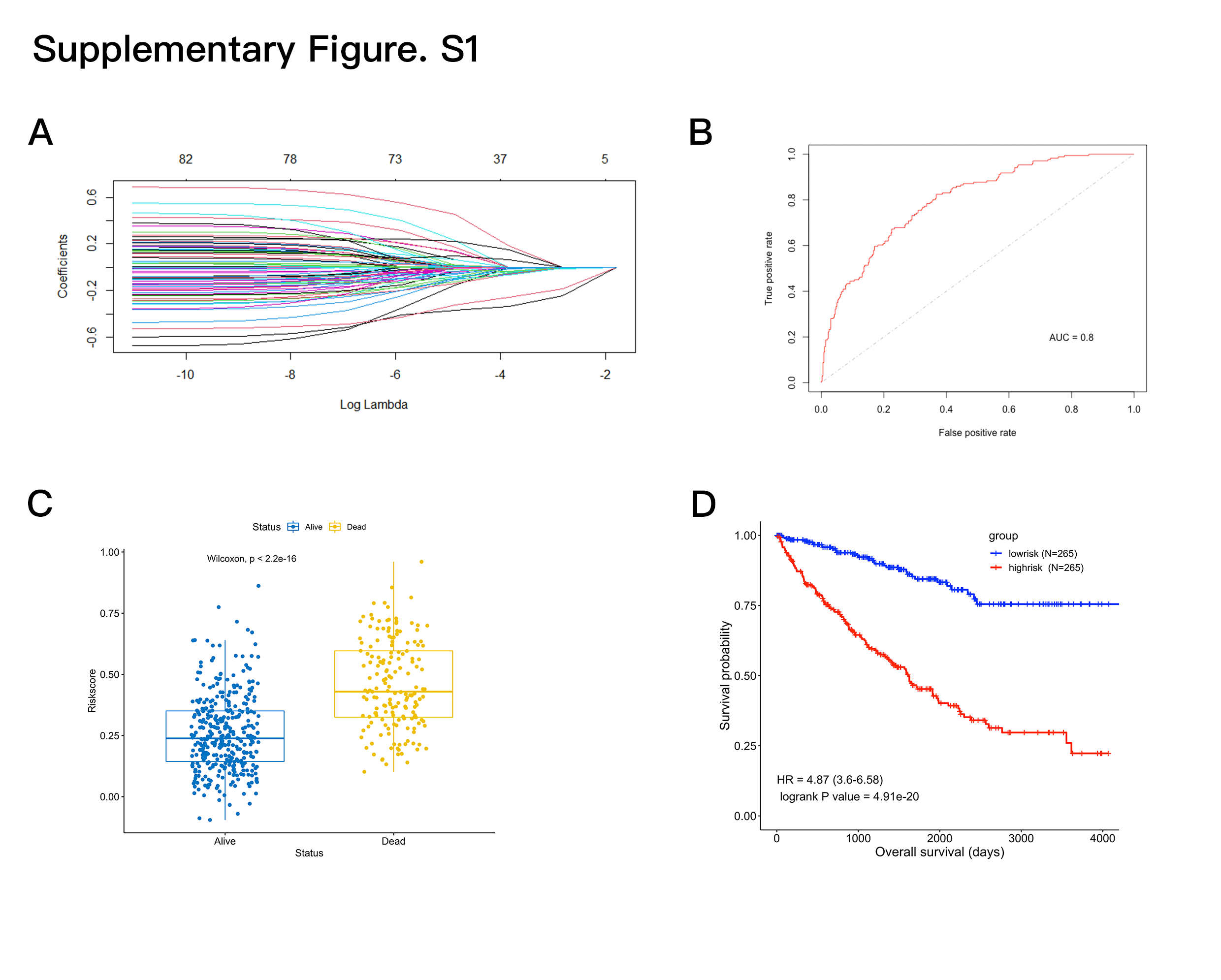 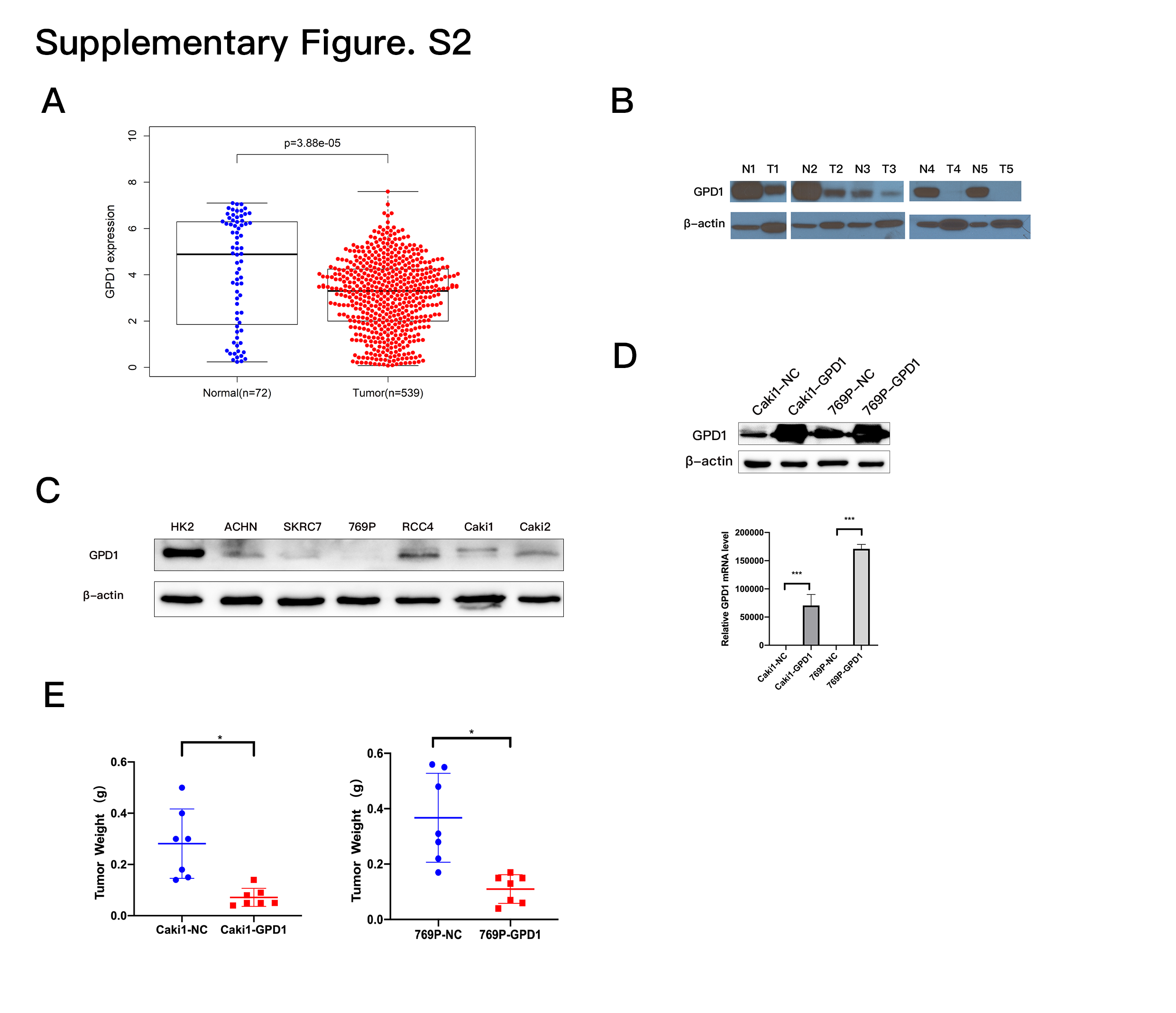 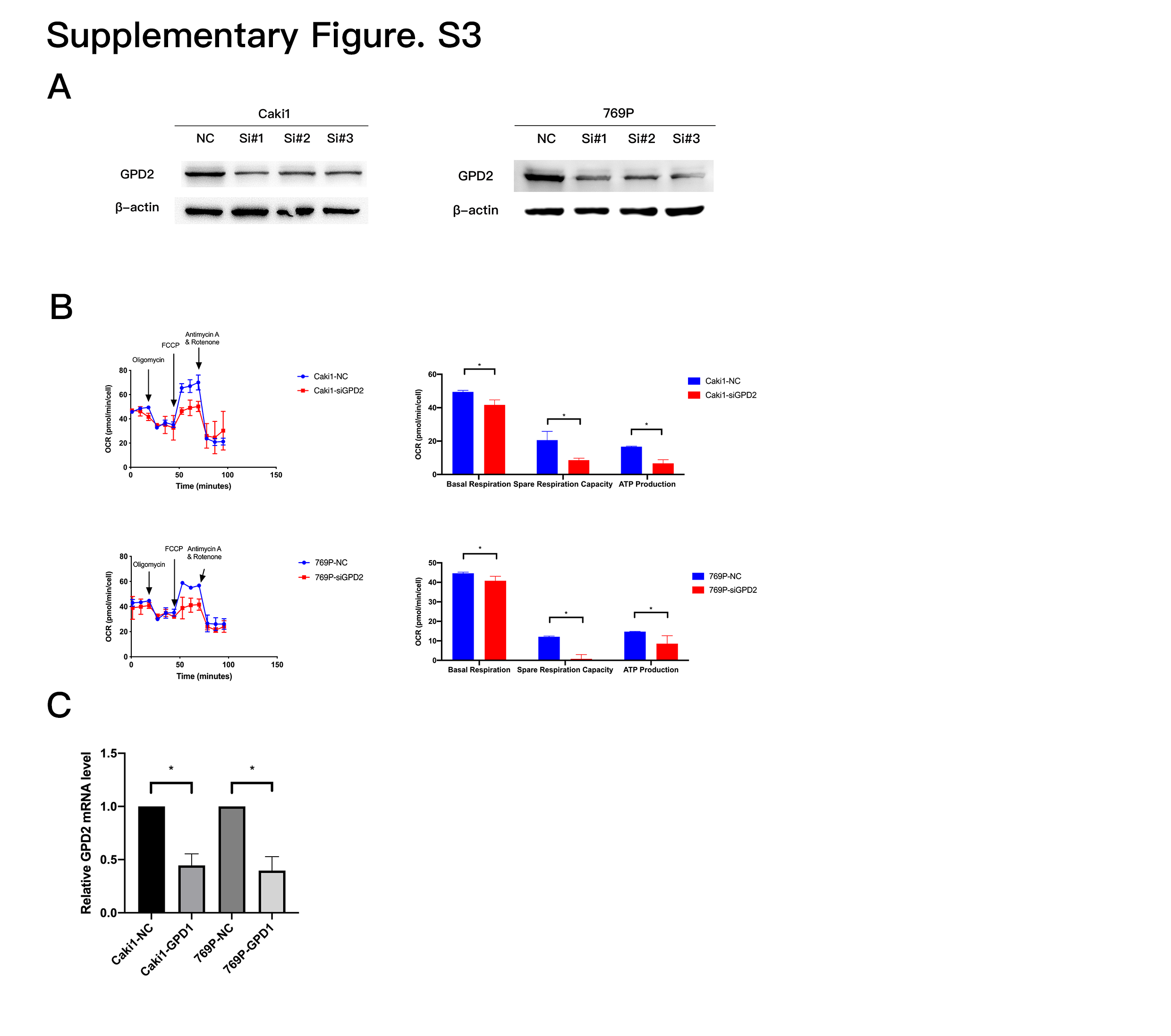 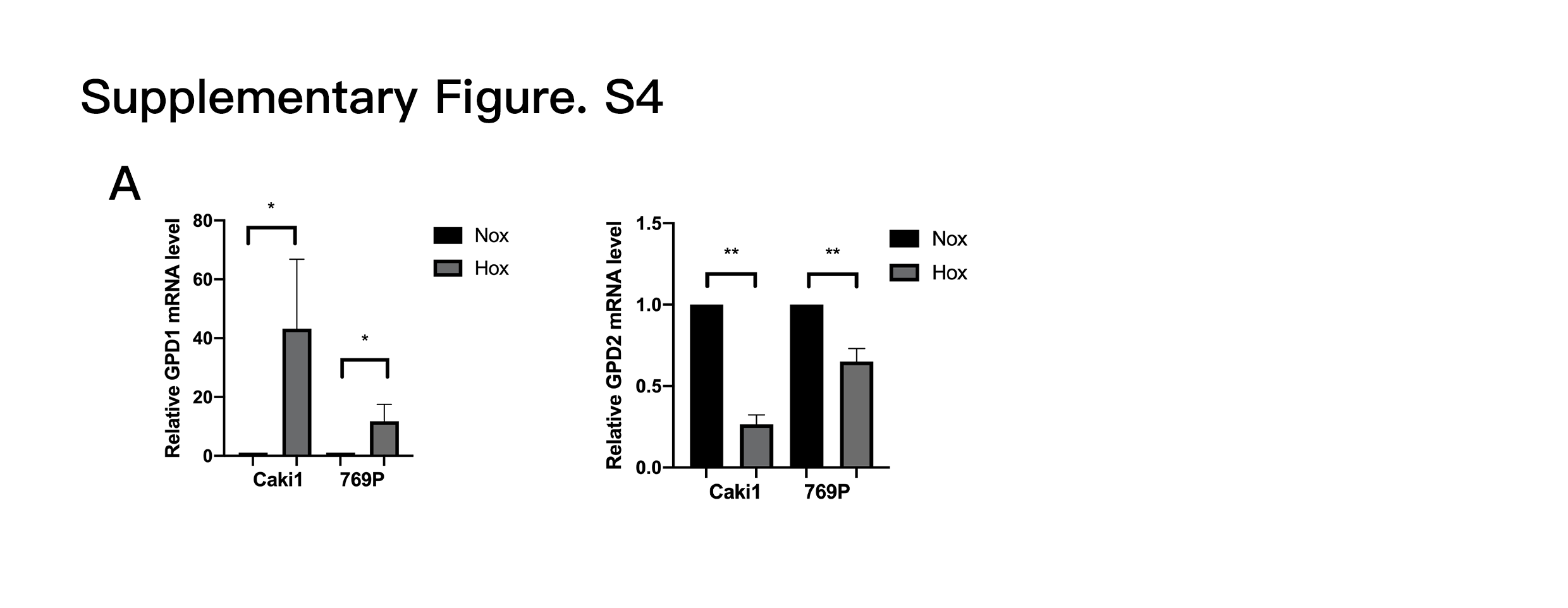 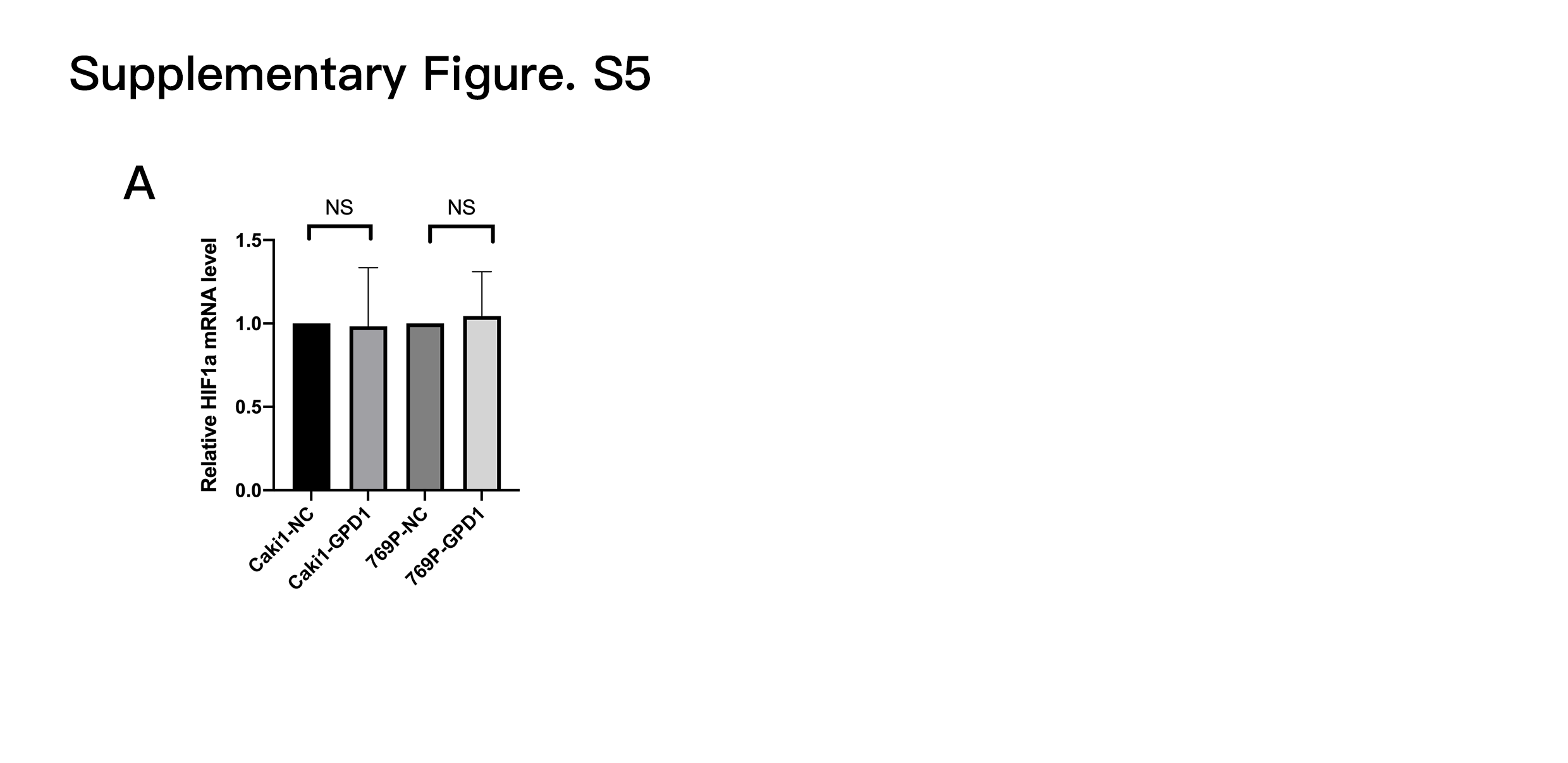 NameOligonucleotide sequence (5' - 3')Oligonucleotide sequence (5' - 3')NameForwardReverseSMTNL2CCCCTGAGATTGCCCAAAACTCATGGGTGATAGAGCCGCAGANKGAAGATGCAATGACCGGGGACTAAAGCCCATGTAACCCTCTGWDR72TGATGACCAGCGAACGATTGTCACGCACTGTCCATTGGTGLHFPL3CCTACTGGATAGGCGACGGGAGGCCGATAAAGAAGGAGGCEMX2CGGCACTCAGCTACGCTAACCAAGTCCGGGTTGGAGTAGACHMGCS2GACTCCAGTGAAGCGCATTCTCTGGGAAGTAGACCTCCAGGTRNP1CGGCTGGAAGGACTACGGATGAGTTGGAAGGAGCTCAGCCCCDC64GAGCTGGAGAGTGATGTGAAGCTTGGTTCTGTTCCGACAGTTCTMEM125CTGCTGTATCAAGTGGGTGTGGATGTGGTCTCGTGACGCCSLC6A19TACCTGGAGTTCGCCATCGGTCCCACCATGAAGGACGTGSMIM24TTCCAAGGCCAGGGCTGAAGGCAGCCAGGAATCTTCACFLRT3CCTCATCGGGACTAAAATTGGGATGGATGTCAGAAAGCGATCATTGPD1GCCATCTGAAGGCAAACGCGCCAATGGTTGTCTCACAGAACUGT3A1CAAGGAGCATTTCCCAGAAGGTCTCAGTGGTTCAGGATACACTCABP1CCTAAGCAACCAAGAGCTGAACGGTGACATTGGGATGCTCCGPD2GGCAGTGAAAGGGACGATTCTGCTGCTTTAACATAGGCCAGGTPHD3CTGGGCAAATACTACGTCAAGGGACCATCACCGTTGGGGTTΒ-actinAGCGAGCATCCCCCAAAGTTGGGCACGAAGGCTCATCATTHIF1αGAACGTCGAAAGAAAAGTCCTGCCTTATCAAGATGCGAACTCACANameDescriptionProduct codeCompanyanti-GPD1mouse monoclonalSc-376219Santa Cruz Biotechnology, USAanti-GPD2rabbit monoclonalAb182144Abcam, USAanti-AMPK rabbit monoclonal#2532CSTphospho-AMPKrabbit monoclonal#2535CSTanti-S6K1rabbit monoclonalAb32529Abcam, USAPhospho-p70 S6 Kinaserabbit monoclonal#9234CSTPCNArabbit monoclonal#13110CSTAnti-MMP2rabbit monoclonal#40994CSTBcl-2mouse monoclonal#15071CSTAnti-mTORrabbit monoclonalAb134903 Abcam, USAPhospho-mTORrabbit monoclonalAb109268Abcam, USABeta-actinmouse monoclonalBM0627BOSTER, ChinaPHD3rabbit polyclonal18325-1-APProteintech, ChinaHIF1αmouse monoclonalAb1Abcam, USAHIF2αrabbit monoclonal#59973CSTFatty Acid and Lipid Metablolism Antibody Sampler Kitrabbit monoclonal#8335CSTNAMEsequence (5' - 3')Negative controlUUCUCCGAACGUGUCACGUTTGPD1-Homo-558CCCAGGGACAACUCCUGAATTGPD1-Homo-433GAGGCCGATAAAGAAGGAGGCGPD1-Homo-211GCUCAUCUCGGAAGUGAUUTTGPD2-Homo-494GCAUUUCAGAACCAGUUAATTGPD2-Homo-958GCCCUUGAACAUUUCCCAATTGPD2-Homo-1845GCAUCUUGCCGCCACCUAUTTHIF1α-homo-1217GCCGCUCAAUUUAUGAAUATTHIF1α-homo-1612GCUGGAGACACAAUCAUAUTTHIF2α-homo-718CUCCUCAGUUUGCUCUGAATT